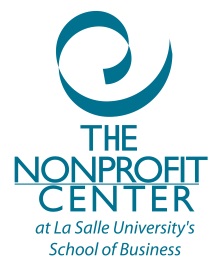 CUSTOMIZED CERTIFICATEDISCOUNT PACKAGE*Please submit this form only if you are using the certificate package to register and pay for all classes at one time to receive discount.Name:Job Title/Position:Organization/Affiliation:Street Address:City, State, Zip:Home Telephone:Business phone:E-mail:
Certificate Program: Customized Certificate: $ 		(Cost depends on curriculum)          *Membership:  (Discount package requires current membership in The Nonprofit Center.)Organization Address:City, State, Zip: Website:Select the level of membership you wish to join at:*Individual membership is only for those who do not work for a nonprofit.□ Check box if you are already a Nonprofit Center member.  (Please call 215-991-3676 if you need to confirm). For more information on the benefits of membership, please visit our website.Please select the dates you wish to attend:(Please contact Rob Fennell to discuss curriculum – fennell@lasalle.edu or 215-991-3676)Please send the completed form to:The Nonprofit Center1900 W. Olney Ave.Philadelphia, PA 19141By fax: 215-991-2967	By email: fennell@lasalle.eduOnce we have received the completed form and processed your application we will contact you by email to confirm your enrollment on the certificate and provide instructions regarding making a payment.Your BudgetBASICMEMBERPLUSUnder $250,000$260$515$250,001-$500,000$315$590$500,001-$1M$420$740$1,000,001-$2M$525$890$2,000,001-$5M$630$1040$5M or over$735$1190Individual Membership* $125N/ACourse NameCourse Date(s)/Location(s)Course Date(s)/Location(s)Time